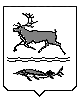 МУНИЦИПАЛЬНОЕ ОБРАЗОВАНИЕ«СЕЛЬСКОЕ ПОСЕЛЕНИЕ КАРАУЛ»ТАЙМЫРСКОГО ДОЛГАНО-НЕНЕЦКОГО МУНИЦИПАЛЬНОГО РАЙОНА                                          АДМИНИСТРАЦИЯ                                           ПОСТАНОВЛЕНИЕ  			      от  1 марта 2022 года  № 5-ПО внесении изменений в Постановление Администрации сельского поселения Караул от 30 октября 2019 года № 56-П «Об утверждении Положения о контрактной службе Администрации сельского поселения Караул» В целях организации деятельности Администрации сельского поселения Караул при осуществлении закупок для муниципальных нужд, на основании Федерального закона от 6 октября 2003 года №131-ФЗ «Об общих принципах организации местного самоуправления в Российской Федерации», Федерального закона от 5 апреля 2013 года № 44-ФЗ «О контрактной системе в сфере закупок товаров, работ, услуг для обеспечения государственных и муниципальных нужд», Устава муниципального образования сельское поселение Караул Таймырского Долгано-Ненецкого муниципального  района Красноярского края, Администрация сельского поселения КараулПОСТАНОВЛЯЕТ:В Постановление Администрации сельского поселения Караул от 30 октября 2019 года № 56-П «Об утверждении Положения о контрактной службе Администрации сельского поселения Караул» внести следующие изменения:– приложение к Постановлению изложить  в редакции согласно приложению к настоящему Постановлению.2. Настоящее Постановление подлежит официальному опубликованию в информационном вестнике «Усть-Енисеец» и  размещению на официальном сайте сельского поселения Караул Таймырского Долгано-Ненецкого муниципального района Красноярского края: www.karaul.city.3. Настоящее Постановление вступает в силу после его официального опубликования и распространяется на правоотношения, возникшие с 1 января 2022 года.  4. Контроль за исполнением настоящего Постановления оставляю за собой.Временно исполняющая полномочияГлавы сельского поселения Караул                                                              Н. Б. Гурина		    Положение о контрактной службе Администрации сельского поселения КараулI. Общие положения1.1. Настоящее Положение   о контрактной службе Администрации сельского поселения Караул (далее – Положение и контрактная служба соответственно) устанавливает общие правила организации деятельности контрактной службы, основные полномочия контрактной службы Администрации сельского поселения Караул  (далее – Заказчик), руководителя и работников контрактной службы при осуществлении Заказчиком деятельности, направленной на обеспечение государственных и муниципальных нужд в соответствии с Федеральным законом от 5 апреля 2013 года  № 44-ФЗ «О контрактной системе в сфере закупок товаров, работ, услуг для обеспечения государственных и муниципальных нужд» (далее – Федеральный закон).1.2. Контрактная служба в своей деятельности руководствуется Конституцией Российской Федерации, Федеральным законом, гражданским законодательством Российской Федерации, бюджетным законодательством Российской Федерации, нормативными правовыми актами о контрактной системе в сфере закупок товаров, работ, услуг для обеспечения государственных и муниципальных нужд, иными нормативными правовыми актами Российской Федерации, а также настоящим Положением.1.3. Контрактная служба осуществляет свою деятельность во взаимодействии с другими подразделениями (службами) Заказчика.II. Организация деятельности контрактной службы2.1. Функции и полномочия контрактной службы возлагаются на  постоянный состав работников, выполняющих функции контрактной службы без образования отдельного структурного подразделения.2.2. Численность контрактной службы составляет 5 человек.         Структура контрактной службы Администрации сельского поселения Караул2.3.  Контрактную службу возглавляет  Яптунэ Диана Валериевна - заместитель Главы сельского поселения Караул по коренным малочисленным народам Таймыра, общим вопросам и культуре.2.4. Руководитель контрактной службы в целях повышения эффективности работы работников контрактной службы при формировании организационной структуры определяет должностные обязанности и персональную ответственность работников контрактной службы, распределяя определенные настоящим Положением функциональные обязанности между указанными работниками. 2.5. Работники контрактной службы должны иметь высшее образование или дополнительное профессиональное образование в сфере закупок.2.6. В соответствии с законодательством Российской Федерации действия (бездействие) должностного лица контрактной службы могут быть обжалованы в судебном порядке или в порядке, установленном главой 6 Федерального закона, в контрольный орган в сфере закупок, если такие действия (бездействие) нарушают права и законные интересы участника закупки.III. Функции и полномочия контрактной службы3. Контрактная служба осуществляет следующие функции и полномочия.3.1. При планировании закупок:3.1.1. Разрабатывает план-график, осуществляет подготовку изменений для внесения в план-график.3.1.2. Размещает в единой информационной системе (далее – ЕИС) план-график и внесенные в него изменения.3.1.3. Организует общественное обсуждение закупок в случаях, предусмотренных статьей 20 Федерального закона.3.1.4. Организует в случае необходимости на стадии планирования закупок консультации с поставщиками (подрядчиками, исполнителями) и участвует в таких консультациях в целях определения состояния конкурентной среды на соответствующих рынках товаров, работ, услуг, определения наилучших технологий и других решений для обеспечения государственных и муниципальных нужд.3.1.5. Разрабатывает требования к закупаемой продукции на основании правовых актов о нормировании.3.2. При определении поставщиков (подрядчиков, исполнителей):3.2.1. Обеспечивает проведение закрытых способов определения поставщиков (подрядчиков, исполнителей) в случаях, установленных частями 11 и 12 статьи 24 Федерального закона, по согласованию с федеральным органом исполнительной власти, уполномоченным Правительством Российской Федерации (если такое согласование предусмотрено Федеральным законом).3.2.2. Осуществляют подготовку и размещение в ЕИС извещений об осуществлении закупок, документации о закупках (в случае, если Федеральным законом предусмотрена документация о закупке) и размещение проектов контрактов, подготовку и направление приглашений.3.2.2.1. Определяет и обосновывает начальную (максимальную) цену контракта, цену контракта, заключаемого с единственным поставщиком (подрядчиком, исполнителем), начальную цену единицы товара, работы, услуги, начальную сумму цен единиц товаров, работ, услуг, максимальное значение цены контракта.3.2.2.2. Осуществляет описание объекта закупки.3.2.2.3. Указывает в извещении информацию, предусмотренную статьей 42 Федерального закона:	- об условиях, о запретах и об ограничениях допуска товаров, происходящих из иностранного государства или группы иностранных государств, работ, услуг, соответственно выполняемых, оказываемых иностранными лицами, в случае, если такие условия, запреты и ограничения установлены в соответствии со статьей 14 Федерального закона;	- о преимуществах участия в определении поставщика (подрядчика, исполнителя) в соответствии с частью 3 статьи 30 Федерального закона  или требование, установленное в соответствии с частью 5 статьи 30 Федерального закона, с указанием в соответствии с частью 6 статьи 30 Федерального закона объема привлечения к исполнению контрактов субподрядчиков, соисполнителей из числа субъектов малого предпринимательства, социально ориентированных некоммерческих организаций (при необходимости);	- преимуществах, предоставляемых в соответствии со статьями 28, 29 Федерального закона.3.2.3. Осуществляет подготовку и размещение в ЕИС разъяснений положений извещения об осуществлении закупки, документации о закупке (в случае, если Федеральным законом предусмотрена документация о закупке).3.2.4. Осуществляет подготовку и размещение в ЕИС извещения об отмене определения поставщика (подрядчика, исполнителя), изменений в извещение об осуществлении закупки и (или) документацию о закупке (в случае, если Федеральным законом предусмотрена документация о закупке).3.2.5. Формирует с использованием электронной площадки протоколы подведения итогов определения поставщика (подрядчика, исполнителя).3.2.6. Осуществляет организационно-техническое обеспечение деятельности комиссии по осуществлению закупок.3.2.7. Осуществляет привлечение экспертов, экспертных организаций в случаях, установленных статьей 41 Федерального закона.3.3. При заключении контракта:3.3.1. Размещает в ЕИС и на электронной площадке (с использованием ЕИС) проект контракта (контракт).3.3.2. Осуществляет рассмотрение протокола разногласий при наличии разногласий по проекту контракта.3.3.3. Осуществляет рассмотрение независимой гарантии, представленной в качестве обеспечения исполнения контракта.3.3.4. Организует проверку поступления денежных средств от участника закупки, с которым заключается контракт, на счет заказчика, внесенных в качестве обеспечения исполнения контракта.3.3.5. Осуществляет подготовку и направление в контрольный орган в сфере закупок предусмотренного частью 6 статьи 93 Федерального закона  обращения заказчика о согласовании заключения контракта с единственным поставщиком (подрядчиком, исполнителем).3.3.6. Осуществляет подготовку и направление в контрольный орган в сфере закупок уведомления о заключении контракта с единственным поставщиком (подрядчиком, исполнителем) в случаях, установленных частью 2 статьи 93 Федерального закона.3.3.7. Обеспечивает хранение информации и документов в соответствии ‎с частью 15 статьи 4 Федерального закона.3.3.8. Обеспечивает заключение контракта с участником закупки, в том числе, с которым заключается контракт в случае уклонения победителя определения (поставщика (подрядчика, исполнителя)) от заключения контракта.3.4. При исполнении, изменении, расторжении контракта:3.4.1. Осуществляет рассмотрение независимой гарантии, представленной в качестве обеспечения гарантийного обязательства.3.4.2. Обеспечивает исполнение условий контракта в части выплаты аванса (если контрактом предусмотрена выплата аванса).3.4.3. Обеспечивает приемку поставленного товара, выполненной работы (ее результатов), оказанной услуги, а также отдельных этапов поставки товара, выполнения работы, оказания услуги, в части подписания усиленной электронной подписью лица, имеющего право действовать от имени заказчика, и размещает в ЕИС документ о приемке, при исполнении контракта, заключенного по результатам проведения электронных процедур, закрытых электронных процедур (за исключением закрытых электронных процедур, проводимых в случае, предусмотренном п. 5 ч. 11 ст. 24 Федерального закона).3.4.4. Обеспечивает исполнение условий контракта в части оплаты поставленного товара, выполненной работы (ее результатов), оказанной услуги, а также отдельных этапов исполнения контракта.3.4.5. Взаимодействует с поставщиком (подрядчиком, исполнителем) при изменении, расторжении контракта, применении мер ответственности в случае нарушения условий контракта, в том числе направляет поставщику (подрядчику, исполнителю) требование об уплате неустоек (штрафов, пеней) в случае просрочки исполнения поставщиком (подрядчиком, исполнителем) обязательств (в том числе гарантийного обязательства), предусмотренных контрактом, а также в иных случаях неисполнения или ненадлежащего исполнения поставщиком (подрядчиком, исполнителем) обязательств, предусмотренных контрактом, совершении иных действий в случае нарушения поставщиком (подрядчиком, исполнителем) или Заказчиком условий контракта.3.4.6. Организует включение в реестр недобросовестных поставщиков (подрядчиков, исполнителей) информации о поставщике (подрядчике, исполнителе), с которым контракт был расторгнут по решению суда или в связи с односторонним отказом Заказчика от исполнения контракта.3.4.7. Обеспечивает исполнение условий контракта в части возврата поставщику (подрядчику, исполнителю) денежных средств, внесенных в качестве обеспечения исполнения контракта (если такая форма обеспечения исполнения контракта применяется поставщиком (подрядчиком, исполнителем)), в том числе части этих денежных средств в случае уменьшения размера обеспечения исполнения контракта, в сроки, установленные частью 27 статьи 34 Федерального закона.3.4.8. Обеспечивает одностороннее расторжение контракта в порядке, предусмотренном статьей 95 Федерального закона.3.5. Контрактная служба осуществляет иные полномочия, предусмотренные Федеральным законом, в том числе:3.5.1. Осуществляет подготовку и направление в контрольный орган в сфере закупок информации и документов, свидетельствующих об уклонении победителя определения поставщика (подрядчика, исполнителя) от заключения контракта, в целях включения такой информации в реестр недобросовестных поставщиков (подрядчиков, исполнителей).3.5.2. Составляет и размещает в ЕИС отчет об объеме закупок у субъектов малого предпринимательства, социально ориентированных некоммерческих организаций.3.5.3. Принимает участие в рассмотрении дел об обжаловании действий (бездействия) Заказчика, комиссии по осуществлению закупок, ее членов, должностного лица контрактной службы, контрактного управляющего, оператора электронной площадки, оператора специализированной электронной площадки, банков, региональных гарантийных организаций (при осуществлении такими банками, корпорацией, гарантийными организациями действий, предусмотренных Федеральным законом) если такие действия (бездействие) нарушают права и законные интересы участника закупки, а также осуществляет подготовку материалов в рамках претензионно-исковой работы.IV. Взаимодействие контрактной службы со структурными подразделениями, должностными лицами Заказчика4.1.  Порядок действий контрактной службы для осуществления своих полномочий, а также порядок взаимодействия контрактной службы с другими подразделениями Заказчика, комиссиями по осуществлению закупок. Планирование закупок товаров, работ, услуг осуществляется контрактной службой в соответствии с Федеральным законом, постановлением правительства Российской Федерации от 30 сентября 2019 года  N 1279 «О планах-графиках закупок и о признании утратившими силу отдельных решений Правительства Российской Федерации» на основании данных, полученных от инициаторов закупок и бухгалтерии МКУ «ЦОХО» сельского поселения Караул и выполняет следующие действия: 	- инициаторы закупок предоставляют заявки для включения сведений в план-графики (далее – заявка) в течение 2 (двух) рабочих дней  с момента доведения до них объема прав в денежном эквиваленте на принятие и исполнение обязательств.	- бухгалтерия МКУ «ЦОХО» сельского поселения Караул в течение 1 (одного) рабочего дня предоставляет контрактной службе Администрации сельского поселения Караул информацию о доведении до них объема прав в денежном эквиваленте на принятие и исполнение обязательств.            - заявки, предусмотренные пунктами, направляются контрактной службе на бумажном носителе и в электронном виде. Заявка, предоставляемая на бумажном носителе, должна соответствовать копии, предоставляемой в электронном виде.           - контрактная служба рассматривает поступившие заявки в течение двух рабочих дней со дня их поступления.- по итогам рассмотрения заявок контрактная служба принимает решение о включении информации в планы либо возвращает их на доработку с обязательным указанием причин возврата. Инициатор закупки устраняет замечания в течение одного рабочего дней после получения сообщения о возврате заявки и повторно направляет заявку. Повторно направленная заявка, рассматривается в порядке, установленном настоящим пунктом.Контрактная служба вправе по согласованию с инициаторами закупок изменить сроки (периодичность) осуществления планируемых закупок и (или) планируемый срок начала осуществления закупки. В случае необходимости внесения изменений в план - график в случаях, инициатор закупок направляет в контрактную службу мотивированное обоснование причин внесения изменений.На основании сведений, представленных инициатором закупки, контрактная служба осуществляет подготовку изменений для внесения в планы.             Контрактная служба обеспечивает размещение утвержденных планов и внесенных в них изменений в ЕИС в сфере закупок в течение трех рабочих дней с даты утверждения или изменения планов, за исключением сведений, составляющих государственную тайну.         4.2. Инициаторы закупок, в соответствии с утвержденными планом-графиком разрабатывают и направляют в контрактную службу комплект документов о проведении закупки конкурентным способом либо у единственного поставщика.         В случае осуществления закупки конкурентным способом инициатор закупки направляет в контрактную службу комплект следующих документов:-	копию распорядительного документа о проведении закупки (распоряжение Администрации сельского поселения Караул);-	технического задания, описания объекта закупки;-	документы, подтверждающие обоснование начальной максимальной цены контракта заявки.-	проект муниципального контракта.Копии указанных документов также направляются в контрактную службу в электронном виде. Заявка, предоставляемая на бумажном носителе, должна соответствовать копии, предоставляемой в электронном виде.Контрактная служба в течение десяти рабочих дней рассматривает поступившие документы на соответствие требованиям Федерального закона и иных нормативных правовых актов и по итогам рассмотрения принимает решение об осуществлении закупки, либо возвращает их для устранения выявленных недостатков с обязательным указанием причин возврата.При этом контрактная служба вправе проинформировать Главу сельского поселения Караул о причинах возврата документов путем направления служебной записки.Инициатор закупки устраняет замечания и направляет исправленные документы в контрактную службу в течение 3 рабочих дней. После размещения  извещения о проведении закупки на официальном сайте контрактная служба Администрации сельского поселения Караул направляет в бухгалтерию МКУ «ЦОХО» сельского поселения Караул извещение о проведении закупки и в случае если закупка признана несостоявшейся уведомление о признании закупки несостоявшейся.В случае если к муниципальному контракту необходимо оформить дополнительное соглашение в соответствии со ст. 95 Федерального закона инициатор закупки, бухгалтерия МКУ «ЦОХО» сельского поселения Караул уведомляет контрактную службу.	4.3. При осуществлении закупки у единственного поставщика (подрядчика, исполнителя) инициатор закупки определяет цену контракта, заключаемого с единственным поставщиком (подрядчиком, исполнителем), в соответствии с Федеральным законом. При этом в случаях, предусмотренных пунктами 3, 6, 11, 12, 16, 18, 19, 22, 23, 30 - 35, 37 - 41, 46 и 49 части 1 статьи 93 Федерального закона, инициатор закупки обосновывает такую цену в соответствии с Федеральным законом и включает в контракт обоснование цены контракта.	Инициатор закупки согласовывает проект муниципального контракта со следующими подразделениями:	- отделом экономики, муниципального заказа и сельского хозяйства Администрации сельского поселения Караул;	- отделом жилищно-коммунального хозяйства, строительства и имущественных отношений Администрации сельского поселения Караул;	- Финансовым отделом Администрации сельского поселения Караул;	- бухгалтерией МКУ «ЦОХО» сельского поселения Караул;	- главным специалистом по юридическим вопросам.	Несогласованные и не зарегистрированные муниципальные контракты не принимаются к бухгалтерскому учету.          За несвоевременное предоставление, предоставление в контрактную службу недостоверной информации при осуществлении закупок, исполнении и расторжении муниципальных контрактов руководитель структурного подразделения несет ответственность в соответствии с законодательством Российской Федерации.        В течение одного рабочего дня после размещения протокола о проведении закупки инициатор закупки направляет в контрактную службу проект муниципального контракта для размещения в  ЕИС.         Контрактная служба проводит работу по  размещению, подписанию муниципальных контрактов  в ЕИС в соответствии с Федеральным законом.         В течение  двух рабочих дней контрактная служба вносит информацию по заключенным контрактам в реестр контрактов ЕИС. В течение одного дня после получения протокола соответствия от органа контроля контрактная служба передает в бухгалтерию МКУ «ЦОХО» сельского поселения Караул информацию о присвоенном номере реестровой записи.         Бухгалтерия МКУ «ЦОХО» сельского поселения Караул:- не позднее одного рабочего дня после оплаты товаров, работ, услуг по муниципальному контракту направляет в контрактную службу копии документов об оплате (за исключением оплаты закупок, осуществляемых в соответствии с пунктом 4 части 1 статьи 93 Федерального закона;- на основании распоряжения Администрации сельского поселения Караул осуществляет возврат денежных средств, внесенных в качестве обеспечения заявок на участие в конкурсах, закрытых аукционах;-осуществляет возврат денежных средств, внесенных в качестве обеспечения исполнения муниципального контракта, либо части такого обеспечения, уменьшенного на размер выполненных обязательств, в случаях, предусмотренных Федеральным законом;	- ведет реестр муниципальных контрактов в программе 1С.	Приемка поставленного товара, выполненной работы (ее результатов), оказанной услуги, отдельных этапов поставки товара, выполнения работы, оказания услуги, предусмотренных муниципальным контрактом, а также проведение экспертизы поставленного товара, результатов выполненной работы, оказанной услуги, а также отдельных этапов исполнения муниципального контракта осуществляется на основании  Положения о приемочной комиссии для приемки поставленного товара, выполненной работы или оказанной услуги, результатов отдельного этапа исполнения контракта при осуществлении закупок товаров (работ, услуг) для обеспечения муниципальных нужд.Инициатор закупки в течение одного рабочего дня с момента выявления фактов неисполнения или ненадлежащего исполнения муниципального контракта письменно информирует контрактную службу о выявленных фактах неисполнения или ненадлежащего исполнения поставщиком (подрядчиком, исполнителем) обязательств по заключенному муниципальному контракту для проведения претензионно-исковой работы.Приложение к постановлению от 1 марта 2022 года № 5-П   Администрации сельского поселения КараулД.В. ЯптунэЗаместитель Главы сельского поселения Караул по коренным малочисленным народам Таймыра, общим вопросам и культуре (руководитель контрактной службы)А.И. БальцерГлавный специалист отдела экономики, муниципального заказа и сельского хозяйства Администрации сельского поселения КараулИ.И. ГончаровГлавный специалист по юридическим вопросам Администрации сельского поселения КараулР.А. АдельгужинаГлавный бухгалтер МКУ «ЦОХО» сельского поселения КараулР.А. ПановаГлавный специалист отдела жилищно-коммунального хозяйства, строительства и имущественных отношений  Администрации сельского поселения Караул 